IEEE P802.15Wireless Personal Area NetworksAnnex A: Interfacing to IEEE 802.11 MACInterfacing conceptTaking into account the close targets of IEEE 802.11 standards (e.g., IEEE P802.11bb) against IEEE 802.15.13, and the widely accepted ready-to-go features in the IEEE 802.11 stack, it will benefit the IEEE 802.15 compliant equipment if an interface between the two standard families can be established. Benefits include reusing services available in IEEE 802.11 such as association, authentication, handover, and etc. This subclause describes one possible solution. The left side of Figure 1 shows the lower layers of an IEEE 802.11 device. The right side of Figure 1 shows the two lowest layers of IEEE 802.15.13 devices, the 802.11 lower MAC and the 802.11 PHY are to be replaced by the Non-beacon-enabled channel access (See 5.4) and the LB-PHY (See 10).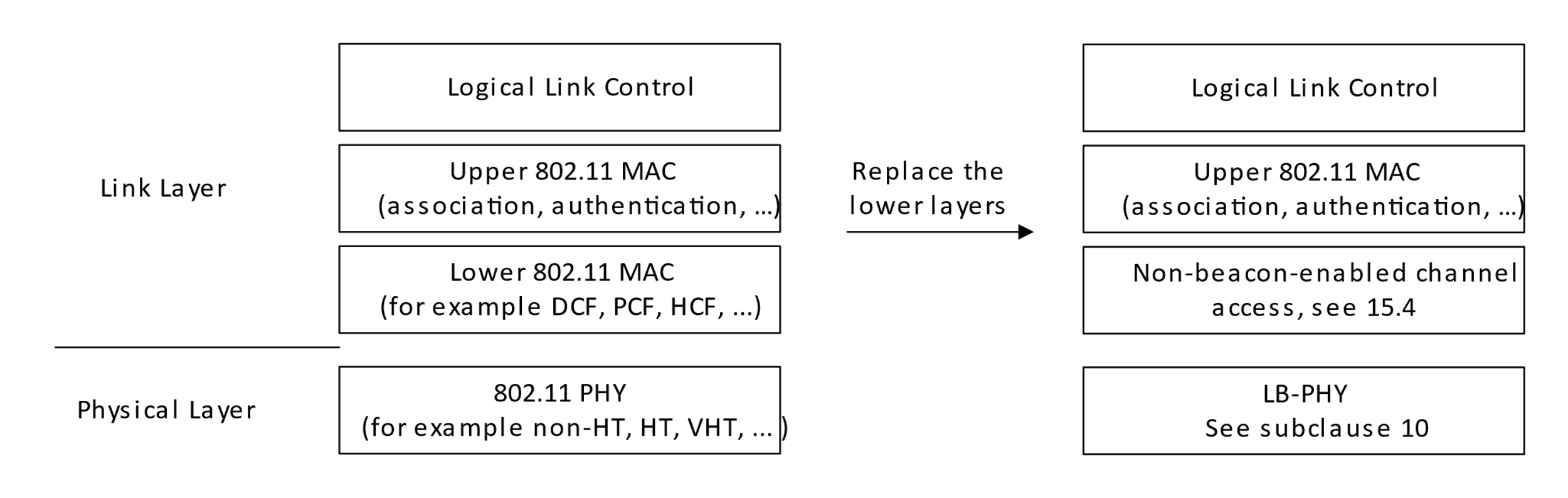 Figure 1 Protocol stack interfacing to IEEE 802.11 standardThe IEEE 802.11 MAC frames coming from/going to the upper MAC are passed through unmodified by the lower two layers on the right side in Figure 1 except the frame control field. The transmitter address and the receiver address of the 802.11 frames are used to identify stations and direct the frames to the correct destination.  The PSDU of the LB-PHY are 802.11 MAC frames. Referring to Fig. 15 in 5.4.1(Figure 2), the process remains the same as the default. However, the frame content and format are specified as follows. 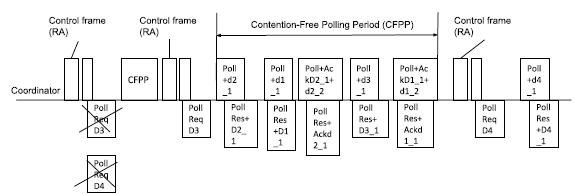 Figure 2 Non-beacon-enabled channel accessPoll frame: If an IEEE 802.11 MAC Management/Data frame from the higher layer is ready to be transmitted to the station, this frame is transmitted and serves as a Poll frame. If no such frame is ready, an 802.11 NULL frame is transmitted as a poll frame.Poll response frame: If an IEEE 802.11 MAC Management/Data frame from the higher layer is ready to be transmitted to the coordinator, this frame is transmitted and serves as a poll response frame. If no such frame is ready, an 802.11 NULL frame is transmitted as a poll response frame.Control frame (RA): Instead of the Control frame (RA) proposed in Clause 5, the Control frame (RA) used for the interfacing mode is sent by AP with similar frame body as beacons in IEEE 802.11. On the station side, received Control frames (RA) are forwarded to the higher layer.Poll request frame: This frame is used by the stations to request connection with the coordinator. It has the header of the 802.11 NULL frame, but a four octets payload. The four octets are reserved for future use and set to zero.Frame formats comparison between IEEE 802.11 and 802.15.13IEEE 802.11 MAC Management/Data frame   See 6.3 for Data frame format (Figure 4) or 6.4 for Management frame format (Figure 6). The information in the Duration field in IEEE 802.11 will be transmitted in the field of Poll ACK in IEEE 802.15.13. The information in the Address 3 field in IEEE 802.11 will be transmitted in the field of Auxiliary Address in IEEE 802.15.13. The optional fields (Address 4, QoS Control and HT Control) are not relevant to the use case.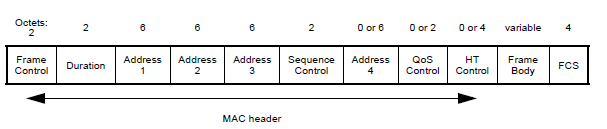 Figure 3 Data frame format in IEEE 802.11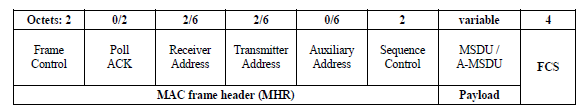 Figure 4 Data frame format in IEEE P802.15.13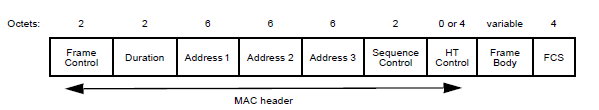 Figure 5 Management frame format in IEEE 802.11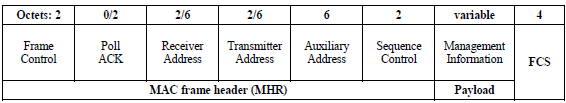 Figure 6 Management frame format in IEEE P802.15.13IEEE 802.11 NULL frame See 6.3 for Data frame format (Figure 4). The information in the Duration field in IEEE 802.11 will be transmitted in the field of ACK information in IEEE 802.15.13. The information in the Address 3 field in IEEE 802.11 will be transmitted in the field of Auxiliary Address in IEEE 802.15.13.IEEE 802.11 beacon frameSee 6.4 for Management frame format (Figure 6) for the header format. The information in the Duration field in IEEE 802.11 will be transmitted in the field of ACK information in IEEE 802.15.13. The information in the Address 3 field in IEEE 802.11 will be transmitted in the field of Auxiliary Address in IEEE 802.15.13.See 9.3.3.3 in IEEE 802.11-2016 for the beacon body format. Poll request frameSee 6.3 for Data frame format (Figure 4).  The information in the Duration field in IEEE 802.11 will be transmitted in the field of ACK information in IEEE 802.15.13. The information in the Address 3 field in IEEE 802.11 will be transmitted in the field of Auxiliary Address in IEEE 802.15.13. The payload of the Poll request frames for this mode consists of a four octets payload. The four octets are set to 0 by default and reserved for future use.Frame control field in all above-mentioned framesSee 6.2.2 for Frame Control field format (Figure 8). 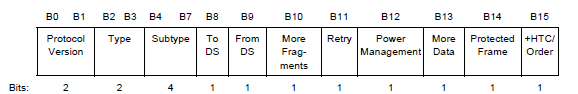 Figure 7 Frame Control field format in IEEE 802.11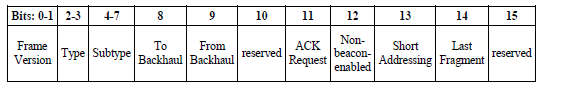 Figure 8 Frame Control field format in IEEE P802.15.13The mapping of the subfields of IEEE 802.11 and IEEE 802.15.13 are listed as follows: Table 1 Mapping subfileds in Frame control filedSubtypes for the IEEE 802.11 framesUse type 3 (the reserved 16 subtypes) for 14 Management frames and 2 Data frames in IEEE 802.11. The subtypes for Type 3 frames are listed in Table 2. When a device receives such type 3 frames, it uses a local entry table to map them to either type 0 or type 2 frames in order to decode and use them as usual in IEEE 802.11. The example local entry table is given in Table 3. Table 2 Type 3 and subtype combinationsTable 3 Local entry table for the mapping between IEEE 802.11 and 802.15.13ProjectIEEE P802.15 Working Group for Wireless Personal Area Networks (WPANs)IEEE P802.15 Working Group for Wireless Personal Area Networks (WPANs)TitleProposal of Annex A: Interfacing to IEEE 802.11 MACProposal of Annex A: Interfacing to IEEE 802.11 MACDate SubmittedSourcepureLiFiVoice:	[   ]
Fax:	[   ]
E-mail:	[   ]Re:AbstractPurposeAid non-beacon-enabled MAC modeAid non-beacon-enabled MAC modeNoticeThis document has been prepared to assist the IEEE P802.15.  It is offered as a basis for discussion and is not binding on the contributing individual(s) or organization(s). The material in this document is subject to change in form and content after further study. The contributor(s) reserve(s) the right to add, amend or withdraw material contained herein.This document has been prepared to assist the IEEE P802.15.  It is offered as a basis for discussion and is not binding on the contributing individual(s) or organization(s). The material in this document is subject to change in form and content after further study. The contributor(s) reserve(s) the right to add, amend or withdraw material contained herein.ReleaseThe contributor acknowledges and accepts that this contribution becomes the property of IEEE and may be made publicly available by P802.15.The contributor acknowledges and accepts that this contribution becomes the property of IEEE and may be made publicly available by P802.15.Subfield in IEEE 802.11Subfield in IEEE 802.15.13Protocol versionFrame versionTo DSTo BackhaulFrom DSFrom BackhaulMore FragmentsReservedRetryACK RequestPower ManagementNon-beacon-enabledMore DataShort AddressingProtected FrameLast Fragment+HTC/OrderReservedTypeTypedescriptionSubtypeSubtypedescription11Management0000Association Request11Management0001Association Response11Management0010Reassociation Request11Management0011Reassociation Response11Management0100Probe Request11Management0101Probe Response11Management0110Timing Advertisement11Management0111Beacon11Management1000ATIM11Management1001Disassociation11Management1010Authentication11Management1011Deauthentication11Management1100Action11Management1101Action No Ack11Data1110Data11Data1111NullIEEE 802.11IEEE 802.11IEEE 802.11IEEE 802.15IEEE 802.15IEEE 802.15TypeSubtypeFrame nameTypeSubtypeFrame name000000Association Request110000Association Request000001Association Response110001Association Response000010Reassociation Request110010Reassociation Request000011Reassociation Response110011Reassociation Response000100Probe Request110100Probe Request000101Probe Response110101Probe Response000110Timing Advertisement110110Timing Advertisement000111ReservedNot mappedNot mappedNot mapped001000Beacon110111Beacon001001ATIM111000ATIM001010Disassociation111001Disassociation001011Authentication111010Authentication001100Deauthentication111011Deauthentication001101Action111100Action001110Action No Ack111101Action No Ack001111ReservedNot mappedNot mappedNot mapped010000ReservedNot mappedNot mappedNot mapped010001ReservedNot mappedNot mappedNot mapped010010ReservedNot mappedNot mappedNot mapped010011ReservedNot mappedNot mappedNot mapped010100Beamforming Report PollNot mappedNot mappedNot mapped010101VHT NDP AnnouncementNot mappedNot mappedNot mapped010110Control Frame ExtensionNot mappedNot mappedNot mapped010111Control WrapperNot mappedNot mappedNot mapped011000Block Ack Request (BlockAckReq)Not mappedNot mappedNot mapped011001Block Ack (BlockAck)Not mappedNot mappedNot mapped011010PS-PollNot mappedNot mappedNot mapped011011RTSNot mappedNot mappedNot mapped011100CTSNot mappedNot mappedNot mapped011101AckNot mappedNot mappedNot mapped011110CF-EndNot mappedNot mappedNot mapped011111CF-End +CF-AckNot mappedNot mappedNot mapped100000Data111110Data100001Data +CF-AckNot mappedNot mappedNot mapped100010Data +CF-PollNot mappedNot mappedNot mapped100011Data +CF-Ack +CF-PollNot mappedNot mappedNot mapped100100Null (no data)111111Null (no data)100101CF-Ack (no data)Not mappedNot mappedNot mapped100110CF-Poll (no data)Not mappedNot mappedNot mapped100111CF-Ack +CF-Poll (no data)Not mappedNot mappedNot mapped101000QoS DataNot mappedNot mappedNot mapped101001QoS Data +CF-AckNot mappedNot mappedNot mapped101010QoS Data +CF-PollNot mappedNot mappedNot mapped101011QoS Data +CF-Ack +CF-PollNot mappedNot mappedNot mapped101100QoS Null (no data)Not mappedNot mappedNot mapped101101ReservedNot mappedNot mappedNot mapped101110QoS CF-Poll (no data)Not mappedNot mappedNot mapped101111QoS CF-Ack +CF-Poll (no data)Not mappedNot mappedNot mapped110000DMG BeaconNot mappedNot mappedNot mapped110001S1G Beacon(11ah)Not mappedNot mappedNot mapped110010ReservedNot mappedNot mappedNot mapped110011ReservedNot mappedNot mappedNot mapped110100ReservedNot mappedNot mappedNot mapped110101ReservedNot mappedNot mappedNot mapped110110ReservedNot mappedNot mappedNot mapped110111ReservedNot mappedNot mappedNot mapped111000ReservedNot mappedNot mappedNot mapped111001ReservedNot mappedNot mappedNot mapped111010ReservedNot mappedNot mappedNot mapped111011ReservedNot mappedNot mappedNot mapped111100ReservedNot mappedNot mappedNot mapped111101ReservedNot mappedNot mappedNot mapped111110ReservedNot mappedNot mappedNot mapped111111ReservedNot mappedNot mappedNot mapped